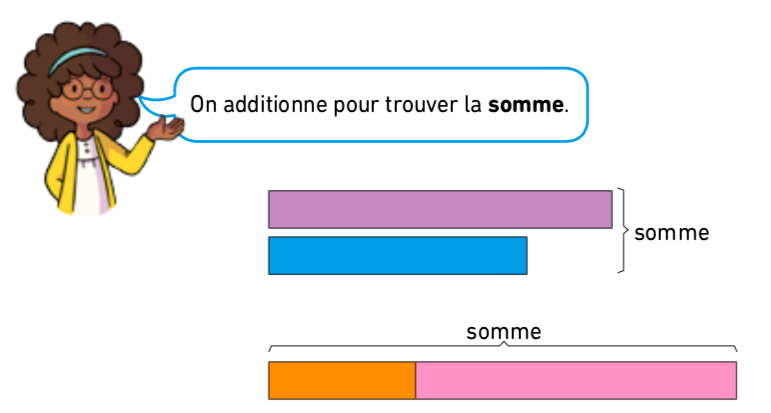 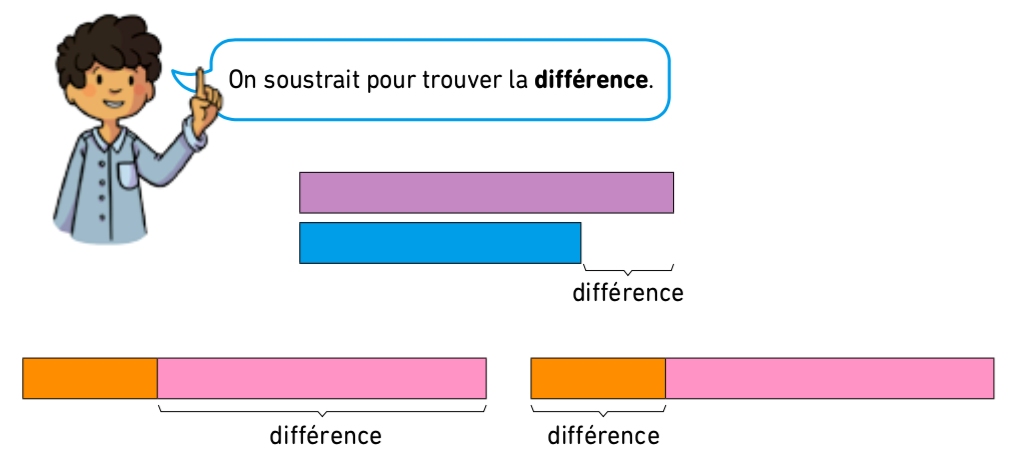 ------------------------------------------------------------------------------------------------------------------------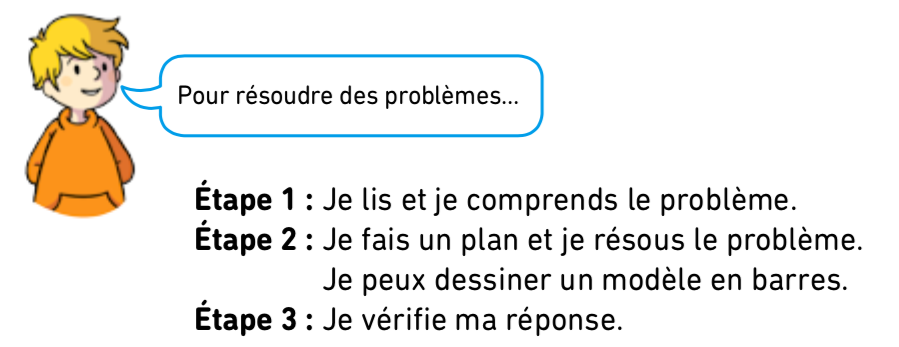 Op. 5Les problèmes – modèles en barres